ABOUT THE PROGRAM OF STUDYHuman and Social Sciences focuses on the skills and knowledge needed for occupations that support the everyday functioning of society, such as social workers, counselors, and family mediators. While in this program of study, students investigate human needs and their impact on lifespan development, an overview of the human social services fields, communication skills, and the historical and social changes of the modern family. Upon completion of this program of study, students will compile a professional portfolio in preparation for future training at the postsecondary level. 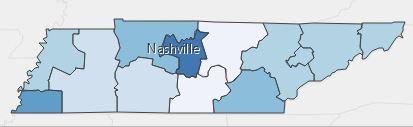 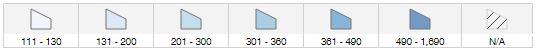 POSTSECONDARY OPTIONSFor more college and career planning resources, visit http://collegefortn.org.Have you registered for the Tennessee Promise?  Seniors enrolled in this program have the chance to attend a two-year program at a Tennessee College of Applied Technology (TCAT), community college, or some two-year university programs for free!  To learn more, please see your school counselor or visit http://www.tennesseepromise.gov. 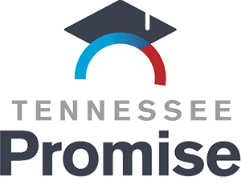 Human and Social Sciences Related Occupations with the Most Annual Average Openings in Tennessee (2014-2024)Students in this program of study will be eligible to join FCCLA, Family, Career and Community Leaders of America.  In addition to school events, students will be able to compete at the district, state, and national levels.  Involvement in FCCLA offers students the opportunity to expand their leadership potential and develop skills for life—planning, goal setting, problem solving, decision making, and interpersonal communication—necessary in the home and workplace.  Walk away from your high school career with experience in competing, networking, applying course content, and more!  See your adviser to learn more about FCCLA or visit http://www.tennesseefccla.org. 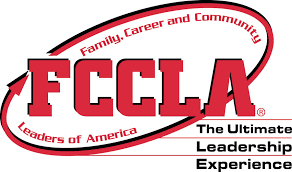 SchoolDegree ProgramNashville State Community CollegePsychology; Sociology; Social ServicesSouthwest Tennessee Community CollegeSubstance Abuse Counseling Columbia State Community CollegeSocial WorkChattanooga State Community CollegeHuman Services Specialist OccupationTotal Percent ChangeTotal Percent ChangeTotal Annual Avg. OpeningsChild, Family, and School Social WorkersChild, Family, and School Social Workers2.80%120Counselors, All OtherCounselors, All Other4.80%15Educational, Guidance, School, and Vocational CounselorsEducational, Guidance, School, and Vocational Counselors12.30%160Healthcare Social WorkersHealthcare Social Workers16.60%135Marriage and Family TherapistsMarriage and Family Therapists5.40%25Mental Health and Substance Abuse Social WorkersMental Health and Substance Abuse Social Workers6.30%45Mental Health CounselorsMental Health Counselors5.20%70Social and Human Service AssistantsSocial and Human Service Assistants5.50%80Social Workers, All OtherSocial Workers, All Other16.30%35Substance Abuse and Behavioral Disorder CounselorsSubstance Abuse and Behavioral Disorder Counselors9.20%40Source: TN Dept of Labor & Workforce Dev, Div Emp Sec, R&S Downloaded: 01/17/2018 10:11 AMSource: TN Dept of Labor & Workforce Dev, Div Emp Sec, R&S Downloaded: 01/17/2018 10:11 AMSource: TN Dept of Labor & Workforce Dev, Div Emp Sec, R&S Downloaded: 01/17/2018 10:11 AMSource: TN Dept of Labor & Workforce Dev, Div Emp Sec, R&S Downloaded: 01/17/2018 10:11 AM